Walking WorthyLesson 5 – 1 Thessalonians 2:9-16LCBC Ladies Study, Oct. 27/29, 2020 - Cindy LindstedtYou are witnesses, and so is God, how devoutly and uprightly and blamelessly we behaved toward you believers;  just as you know how we were exhorting and encouraging and imploring each one of you as a father would his own children, so that you would walk in a manner worthy of the God who calls you into His own kingdom and glory (1 Thess. 2:10-12).I.     A Blueprint for the Great Commission/Making Disciples:         A.  Paul’s Method (1 Thess. 2:9-12) Integrity        B.  Paul’s Message (1 Thess. 2:9) “The gospel of God” (vv. 2,4,8)	What is the gospel?  Key word: K_________________      A mystery…  “Christ in you, the hope of glory” (Col. 1:27)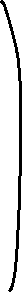 C.  Paul’s Motive (1 Thess. 2:12) “…so that you would walk in a manner worthy of the God who calls you into His own kingdom and glory.” (Eph. 4:1-3, Eph. 5:1-2; Col. 1:9-12)1) God’s call: “Be holy”: 1 Peter 2:9; Cor. 4:62) God’s worthiness:  Rev. 4:9; 5:11  Song: Is He Worthy? Chris Tomlin https://www.youtube.com/watch?v=FkRiYsTN7KY II.    The Believer’s Challenge         You shall be H________ for I am H________ (1 Peter 1:16).         A. The Believer’s Conflict (Romans 7:14-24)         B. The Believer’s Victory – Emancipation Proclamation Over Sin’s Slavery (Rom. 7:25-8:2; 6:1-6).III.    The Power of the Word of God – The WHOLE Gospel (1 Thess. 2:13)   A. Imputed holiness/righteousness – God made Him who knew no sin to be sin on our behalf, so that we might become the    R______________ of G________in Him (2 Cor. 5:21).          B. Transformational holiness – Becoming more Christlike (Rom. 8:28-30)       	How does this happen? The transformation secret is in our memory verse! (1 Thess. 2:13):“For this reason we also constantly thank God that when you received the word of God which you heard from us, you accepted it for what it really is, THE WORD OF GOD, which also performs its work in you who believe.” “Accepted it for what it really is.” All Scripture is God-breathed and powerful: 2 Tim. 3:16; Heb. 4:12. Do we tremble at His Word? (Isa. 66:2).What “work” does God’s Word perform in we who believe?     C. Three Stages/Tenses of Salvation in Scripture = THE WHOLE GOSPEL       MRM Cross: “Jesus Saves” – It’s ALL by grace through faith in Him; it is the gift of God (Eph. 2:8).        New Covenant - Ezek 11:19, 36:25, Jer. 31:31 “write my law on their hearts”For we are His workmanship [Grk: poiema], created in Christ Jesus for good works, which God prepared beforehand so that we would walk in them – Eph. 2:10.  ^^^^^^^^^^^^^^^^^^^^  ^^^^^^^^^^^^^^^^         ETERNITY  BELIEVER IN TIME   “Like a yo-yo in the hands of a Man walking up the stairs”“This is the will of God, your sanctification” (1 Thess. 4:3) “Sanctify them in the truth; your Word is truth” (John 17:17)  	 =>The Spirit of God uses the Word of God to make us more like the Son of God (John 17:17)        D.  Biblical Pr_______________ for Walking Worthy: 2 Peter 1: 3-10 Necessity of T_______ K______________ of God. Necessity of S_______ D__________ (1 Tim. 4:1-6; 6:3-5; 2 Tim. 4:1-4; Titus 1:9; 2:1: 2 Cor. 11:3-4, Gal. 1:6-9)Necessity to be a B__________________ (Acts 17:11)Necessity to S___________ S________________! (No Whiffle Dust!)Discipline yourself for the purpose of godliness (1 Tim. 4:7).Be diligent to present yourself approved to God as a workman who does not need to be ashamed, accurately handling the word of truth (2 Tim. 2:15).Pursue peace with all men, and the sanctification without which no one will see the Lord (Heb. 12:14). Work out your salvation with fear and trembling, for it is God who is at work in you, both to will and to work for His good pleasure” (Phil. 2:13).It just keeps getting BETTER - from glory to glory (2 Cor. 3:18).        E.   REALITY CHECK: There will be Opposition – (1 Thess. 2:14, 15, 18) – next lesson. 	 Response to pressures: Phil. 1:21-30POA: Preaching the W_______ G________ to Ourselves  “Everything we need for life and godliness!”Handouts: Sanctification Process/Steps - 2 Peter 1:3-10 (www.BiblicalCounselingCenter.org) – Ron & Sherry AllchinAdding to Your Faith – “Making It Personal” (Revive Our Hearts)Progressive Sanctification schematic (Faith Biblical Counseling Training, Lafayette, IN)“Now may the God of peace Himself sanctify you entirely; and may your spirit and soul and body be preserved complete, without blame at the coming of our Lord Jesus Christ. Faithful is He who calls you, and He also will bring it to pass” (1 Thess. 5:23-24).Rom. 8:28 And we know that [k]God causes all things to work together for good to those who love God, to those who are called according to His purpose. 29 For those whom He foreknew, He also predestined to become conformed to the image of His Son, so that He would be the firstborn among many brethren; 30 and these whom He predestined, He also called; and these whom He called, He also justified; and these whom He justified, He also glorified.Past PresentFutureRegeneration/Justification (birth) (Progressive) Sanctification (growth)Glorification (consummation)Were saved from PENALTY of sinBeing saved from POWER of sinWill be saved from PRESENCE of sinTitus 3:5; Acts 16:311 Cor. 1:18; James 2:21; Phil. 2:13-13Heb. 9:28; Phil. 3:20-21